镇赉县英华加油站安全现状评价公示表注：各机构一定如实填写，所有信息在日常检查、年度考核中均要核查。说明：为便于省局统计抓取信息，请统一用此电子表格填写上传、不得自行加行、加列、合并等。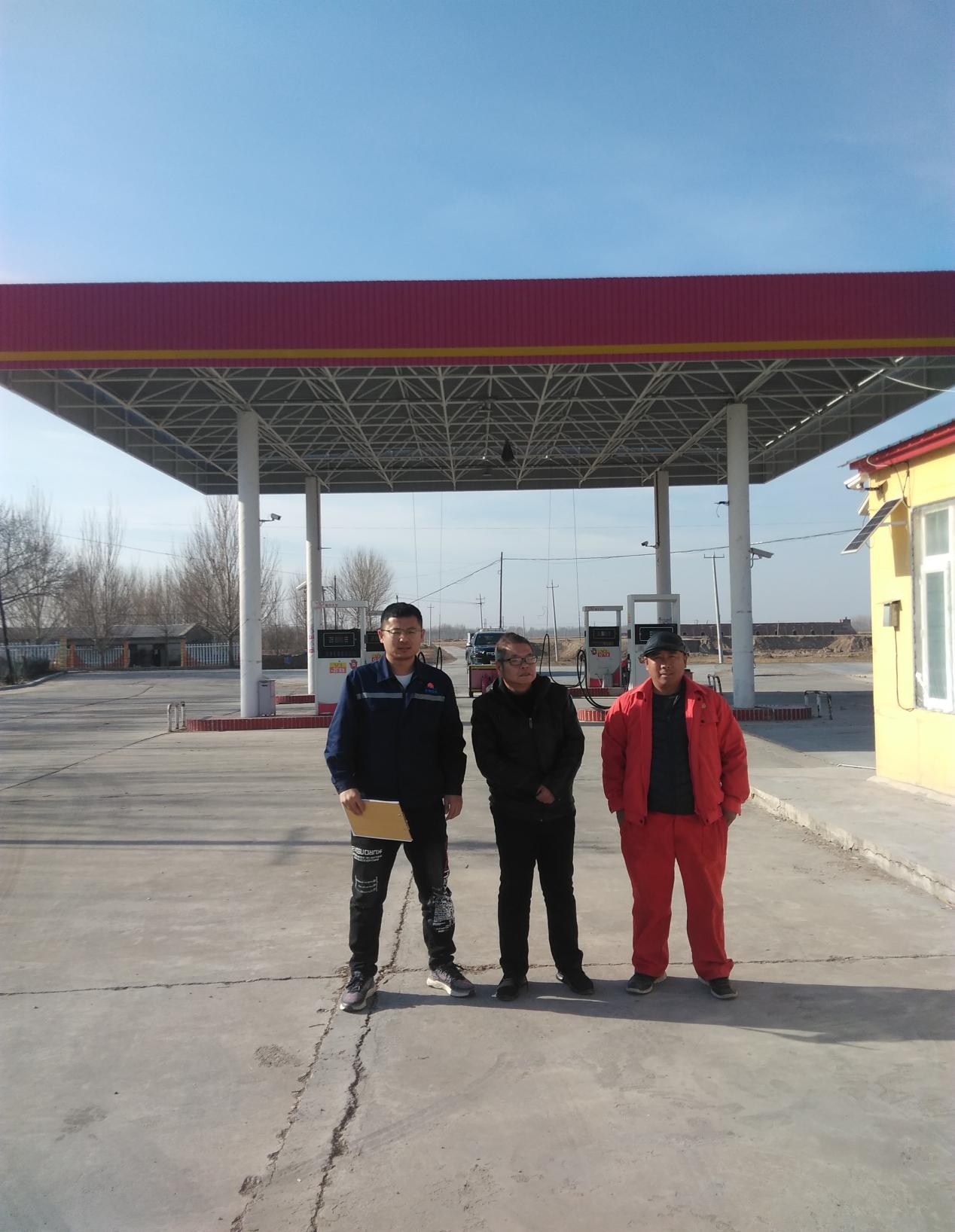 项目概况项目名称镇赉县英华加油站安全现状评价行业类别成品油零售业项目概况项目业主李政德项目性质安全现状评价项目概况项目地址吉林省镇赉县建平乡英华屯北吉林省镇赉县建平乡英华屯北吉林省镇赉县建平乡英华屯北项目概况项目简介镇赉县英华加油站规模：占地面积2000㎡，站房面积108㎡，罩棚面积224㎡。该站共设置4台单枪加油机，单层钢制埋地储罐4座，包括30m³埋地汽油罐2座，50m³埋地柴油罐2座，防渗罐池内设置了2个隔池，每个隔池内有2座储罐，并且设置2处检测立管。辅助区为站房。二级加油站。该站东侧为民房（三类民用建筑保护物）、民房烟筒（散发火花地点），南侧为民房（三类民用建筑保护物）、民房烟筒（散发火花地点）、厕所（三类民用建筑保护物）、架空通讯线、道路（支路）、架空电力线（有绝缘层、杆高6米），西侧为道路（支路）、架空通讯线、北侧为地称（三类民用建筑保护物）、厕所（三类民用建筑保护物）、架空电力线（有绝缘层、杆高6米）镇赉县英华加油站规模：占地面积2000㎡，站房面积108㎡，罩棚面积224㎡。该站共设置4台单枪加油机，单层钢制埋地储罐4座，包括30m³埋地汽油罐2座，50m³埋地柴油罐2座，防渗罐池内设置了2个隔池，每个隔池内有2座储罐，并且设置2处检测立管。辅助区为站房。二级加油站。该站东侧为民房（三类民用建筑保护物）、民房烟筒（散发火花地点），南侧为民房（三类民用建筑保护物）、民房烟筒（散发火花地点）、厕所（三类民用建筑保护物）、架空通讯线、道路（支路）、架空电力线（有绝缘层、杆高6米），西侧为道路（支路）、架空通讯线、北侧为地称（三类民用建筑保护物）、厕所（三类民用建筑保护物）、架空电力线（有绝缘层、杆高6米）镇赉县英华加油站规模：占地面积2000㎡，站房面积108㎡，罩棚面积224㎡。该站共设置4台单枪加油机，单层钢制埋地储罐4座，包括30m³埋地汽油罐2座，50m³埋地柴油罐2座，防渗罐池内设置了2个隔池，每个隔池内有2座储罐，并且设置2处检测立管。辅助区为站房。二级加油站。该站东侧为民房（三类民用建筑保护物）、民房烟筒（散发火花地点），南侧为民房（三类民用建筑保护物）、民房烟筒（散发火花地点）、厕所（三类民用建筑保护物）、架空通讯线、道路（支路）、架空电力线（有绝缘层、杆高6米），西侧为道路（支路）、架空通讯线、北侧为地称（三类民用建筑保护物）、厕所（三类民用建筑保护物）、架空电力线（有绝缘层、杆高6米）评价机构组及评价项目评价机构吉林省正光安全科技有限公司机构负责人易振环评价机构组及评价项目技术负责人陈  鑫过程控制负责人刘  哲评价机构组及评价项目项目评价组长石春有报告编制人杜东雷评价机构组及评价项目报告审核人陈振芳项目安全评价师石春有、崔译文、郭宏、邓艾、杜东雷评价机构组及评价项目参与评价工作的注册安全工程师、技术专家评价活动主要信息签订合同时间2021年10月报告提交时间2021年11月评价活动主要信息安全评价类型安全现状评价安全现状评价安全现状评价评价活动主要信息到现场开展评价活动人员石春有、郭宏石春有、郭宏石春有、郭宏评价活动主要信息到现场开展评价活动时间2021年11月2021年11月2021年11月评价活动主要信息评价机构认为需要公开的其他信息评价活动主要信息评价结论依据《汽车加油加气加氢站技术标准》（GB50156-2021），本评价认为镇赉县英华加油站的安全条件符合运行要求，具备安全生产条件。依据《汽车加油加气加氢站技术标准》（GB50156-2021），本评价认为镇赉县英华加油站的安全条件符合运行要求，具备安全生产条件。依据《汽车加油加气加氢站技术标准》（GB50156-2021），本评价认为镇赉县英华加油站的安全条件符合运行要求，具备安全生产条件。